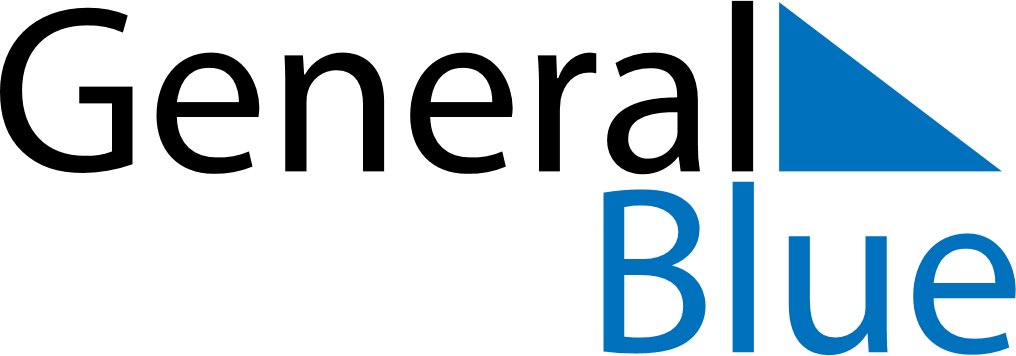 April 2024April 2024April 2024April 2024April 2024April 2024Vik, Viken, NorwayVik, Viken, NorwayVik, Viken, NorwayVik, Viken, NorwayVik, Viken, NorwayVik, Viken, NorwaySunday Monday Tuesday Wednesday Thursday Friday Saturday 1 2 3 4 5 6 Sunrise: 6:43 AM Sunset: 8:01 PM Daylight: 13 hours and 18 minutes. Sunrise: 6:40 AM Sunset: 8:04 PM Daylight: 13 hours and 24 minutes. Sunrise: 6:37 AM Sunset: 8:06 PM Daylight: 13 hours and 29 minutes. Sunrise: 6:34 AM Sunset: 8:09 PM Daylight: 13 hours and 34 minutes. Sunrise: 6:31 AM Sunset: 8:11 PM Daylight: 13 hours and 40 minutes. Sunrise: 6:28 AM Sunset: 8:14 PM Daylight: 13 hours and 45 minutes. 7 8 9 10 11 12 13 Sunrise: 6:25 AM Sunset: 8:16 PM Daylight: 13 hours and 51 minutes. Sunrise: 6:22 AM Sunset: 8:19 PM Daylight: 13 hours and 56 minutes. Sunrise: 6:19 AM Sunset: 8:21 PM Daylight: 14 hours and 2 minutes. Sunrise: 6:16 AM Sunset: 8:24 PM Daylight: 14 hours and 7 minutes. Sunrise: 6:13 AM Sunset: 8:26 PM Daylight: 14 hours and 13 minutes. Sunrise: 6:10 AM Sunset: 8:29 PM Daylight: 14 hours and 18 minutes. Sunrise: 6:07 AM Sunset: 8:31 PM Daylight: 14 hours and 24 minutes. 14 15 16 17 18 19 20 Sunrise: 6:04 AM Sunset: 8:33 PM Daylight: 14 hours and 29 minutes. Sunrise: 6:01 AM Sunset: 8:36 PM Daylight: 14 hours and 35 minutes. Sunrise: 5:58 AM Sunset: 8:38 PM Daylight: 14 hours and 40 minutes. Sunrise: 5:55 AM Sunset: 8:41 PM Daylight: 14 hours and 45 minutes. Sunrise: 5:52 AM Sunset: 8:43 PM Daylight: 14 hours and 51 minutes. Sunrise: 5:49 AM Sunset: 8:46 PM Daylight: 14 hours and 56 minutes. Sunrise: 5:46 AM Sunset: 8:48 PM Daylight: 15 hours and 2 minutes. 21 22 23 24 25 26 27 Sunrise: 5:43 AM Sunset: 8:51 PM Daylight: 15 hours and 7 minutes. Sunrise: 5:40 AM Sunset: 8:53 PM Daylight: 15 hours and 12 minutes. Sunrise: 5:38 AM Sunset: 8:56 PM Daylight: 15 hours and 18 minutes. Sunrise: 5:35 AM Sunset: 8:58 PM Daylight: 15 hours and 23 minutes. Sunrise: 5:32 AM Sunset: 9:01 PM Daylight: 15 hours and 28 minutes. Sunrise: 5:29 AM Sunset: 9:03 PM Daylight: 15 hours and 34 minutes. Sunrise: 5:26 AM Sunset: 9:06 PM Daylight: 15 hours and 39 minutes. 28 29 30 Sunrise: 5:23 AM Sunset: 9:08 PM Daylight: 15 hours and 44 minutes. Sunrise: 5:21 AM Sunset: 9:11 PM Daylight: 15 hours and 50 minutes. Sunrise: 5:18 AM Sunset: 9:13 PM Daylight: 15 hours and 55 minutes. 